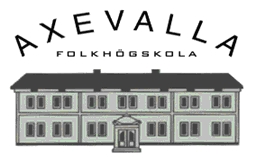 Kursplan år 2022			Ämne/kurs: Fördjupningskurs för kontakttolkar i Eko- drog och narkotikabrottÄmnesansvarig: Peter WieslerTid och omfattning:  40 undervisningstimmar med 10 timmar terminologi/språkhandledningInnehåll/centrala begrepp: Ekobrott och narkotikabrottEkobrott, var går gränsenEkobrott ur juridisk synvinkelSkattebrott och bedrägerierEkobrottsmyndighetenDrog- och narkotikaklassade ämnenNarkotikastrafflagenNarkotikabrottens hantering i rättskedjanFörmågemål/förväntade lärresultatSyftet är att ge verksamma tolkar fördjupade kunskaper inom ekobrott och narkotikabrott samt öka deras kompetens att tolka inom de områdena.   Material: Eget material